G5 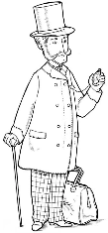 Le milieu campagnard (rural) 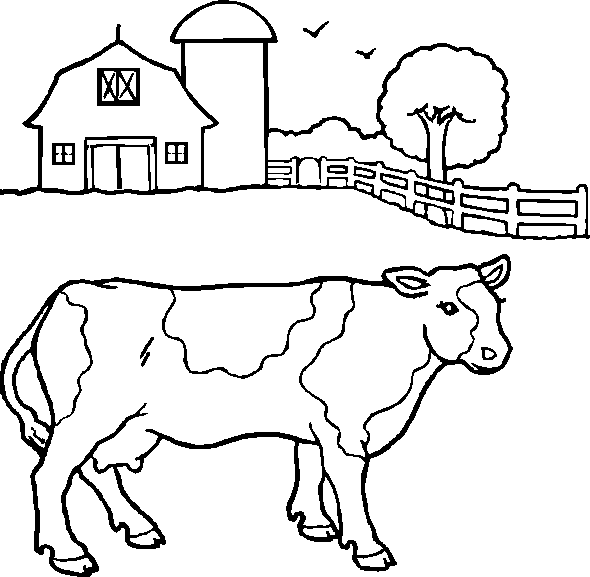 Leçon 1 : Les paysages rurauxUn paysage rural est un paysage de campagne : les champs, les prés, les forêts, les villages.Attention, un paysage rural ne signifie pas forcément naturel : la plupart de ces paysages sont modifiés par l’homme : cultures, constructions de routes et de maisons, taille des arbres, etc.G5 Le milieu campagnard (rural) Leçon 2 : Les paysages agricolesLes paysages agricoles sont un type de paysages ruraux. Un paysage agricole est un paysage de cultures :· Le paysage d’openfield : « champs ouverts », de formes régulières, habitat groupé. Il est consacré aux céréales. On le trouve dans le Bassin Parisien, le Bassin Aquitain, la Normandie.· Le paysage de bocage : petits champs fermés, de formes irrégulières, habitat dispersé. Il est consacré à l’élevage et à la polyculture. On le trouve en Bretagne, dans le Pays de Loire, dans le Massif Central.· Le paysage de cultures délicates : culture des fruits (vergers et vignes), légumes et fleurs (serres). On le trouve en Provence, dans le Languedoc.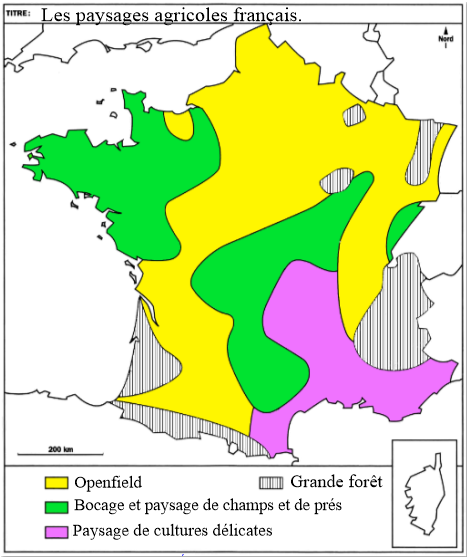 G5 Le milieu campagnard (rural) Leçon 3 : Une exploitation agricoleUne exploitation agricole est une ferme. Elle se consacre à différentes activités et possèdent donc différents espaces :· Les espaces d’habitation : maison de l’agriculteur.· Les espaces d’élevage : étable pour les vaches, porcherie pour les cochons, poulailler pour les volailles, prés pour faire paître les bêtes.· Les espaces de culture : les champs cultivés.. Les espaces de stockage : les hangars à matériel agricole, les réserves de nourriture pour les bêtes.Grâce à ces différentes activités, la ferme produit : de la viande (bovine, porcine et de volaille), du lait de vache, des œufs de poule, des céréales et/ou autres cultures.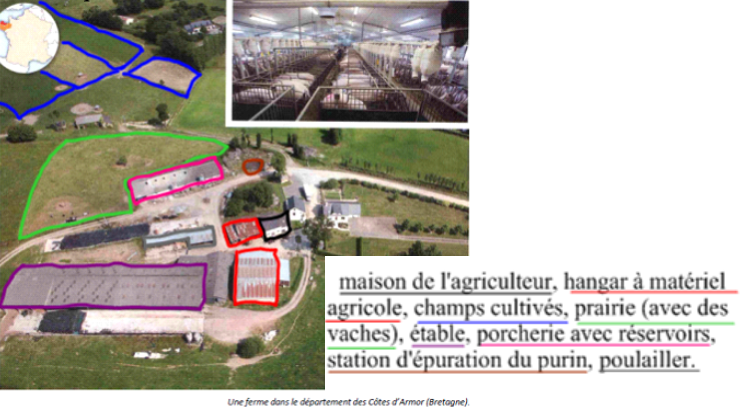 G5 Le milieu campagnard (rural) Leçon 4 : L'agriculture traditionnelle / biologiqueLes agriculteurs ne représentent plus que 4% de la population active dans notre pays. Malgré cette diminution, les productions sont en constante augmentation depuis les années 1950 grâce à la modernisation de l’agriculture et de l’élevage (machines, engrais, pesticides, nouveaux systèmes d’irrigation etc.) et une partie des récoltes est même vendue à l’étranger. Cependant, certains pratiquent l'agriculture biologique et privilégient la qualité à la quantité.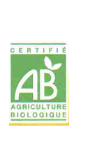 Agriculture traditionnelleAgriculture biologiqueVaches nourries avec du maïs et des aliments coûteux achetés à l'extérieur de la ferme.Vaches nourries avec de l'herbe qui pousse dans les prés de la ferme.Pas de prés pour les vaches mais des champs pour cultiver le maïs.Vaches qui vivent dans les prés plutôt que d'être enfermées dans des étables.Maïs cultivé avec des pesticides et des engrais.Pas de pesticides ni d'engrais utilisés.Pollution de l'eau et des sols de la ferme.Pas de pollution de l'eau et des sols de la ferme.Lait produit en grande quantité mais de qualité médiocre.Lait produit en plus petite quantité mais d’une meilleur qualité.